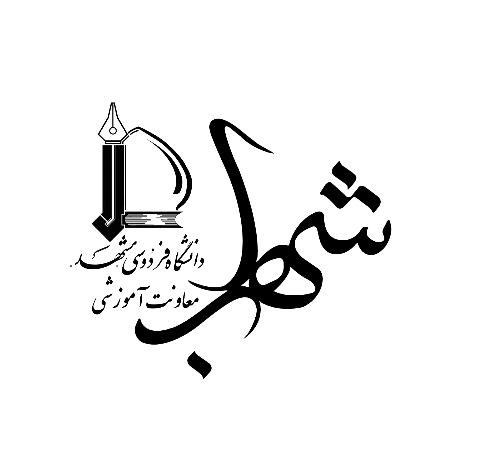 فرم انصراف قطعي استفاده از سهميه پذیرش بدون آزمون (استعداد درخشان) مقطع دکتریاينجانب .………......................… به شماره ملي ............................ متقاضي پذيرش بدون آزمون در مقطع تحصيلي ..……........…… در رشته ...............................گروه آموزشي .........................دانشكده............... دانشگاه.................... انصراف خود را از پذيرش در استعدادهاي درخشان سال 1403-1402 فردوسي مشهد اعلام مي‌دارم و هيچ گونه حقي براي اعتراض و يا پس گرفتن درخواست انصراف نخواهم داشت.تاريخ:                         شماره تماس:                                 محل اثر انگشت و امضا:تذكر مهم:ضروري است فرم انصراف تكميل شده، تنها از ايميل درج شده در فرم ثبت نام متقاضي به دفترگروه هدايت استعدادهاي درخشان به آدرس ايميل  talent2@um.ac.ir با موضوع " انصراف از سهميه استعداد درخشان مقطع دکتری" ارسال شود. در غير اينصورت درخواست انصراف، پذيرفته و اعمال  نخواهد شد.محل درج تصویر کارت ملی